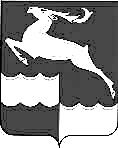 НЕДОКУРСКИЙ СЕЛЬСКИЙ СОВЕТ ДЕПУТАТОВКЕЖЕМСКОГО РАЙОНА КРАСНОЯРСКОГО КРАЯРЕШЕНИЕ 29.04. 2022                                           п. Недокура                                       №  16-69р   Внесение изменений в решение от 15.04.2016 года № 7-34р «Об утверждении «Положения  об оплате труда муниципальных служащих Недокурского  сельсовета»»	В целях приведения нормативно-правовых актов Недокурского сельсовета в соответствии с действующим законодательством, руководствуясь Уставом, Недокурский сельский Совет депутатов РЕШИЛ:	1. Внести в решение № 7-34р от 15.04.2016 года «Положения  об оплате труда муниципальных служащих Недокурского  сельсовета» следующие изменения:	1.1. В раздел 2. Должностные оклады:Размер должностных окладов муниципальных служащих устанавливаются в следующих размерах:цифру «5195» заменить цифрой «5642»;цифру «4235» заменить цифрой «4599»;цифру «3480» заменить цифрой «3779»;2. Решение вступает в силу с момента подписания, но не ранее 01.07.2022 года, подлежит размещению на официальном сайте администрации Недокурского сельсовета и в периодическом издании «Недокурская Газета».	3.Контроль, за исполнением настоящего решения возложить на постоянную комиссию планово-бюджетную, народному образованию и правопорядку. Председателясельского Совета депутатов                                                                 О.М.ЯрусоваГлава  Недокурского сельсовета                                                               В.И.Просовая   